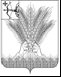 РОССИЙСКАЯ ФЕДЕРАЦИЯДУМА КИКНУРСКОГО МУНИЦИПАЛЬНОГО ОКРУГАКИРОВСКОЙ ОБЛАСТИпервого созываРЕШЕНИЕОб утверждении Порядка учета предложений по проекту Уставамуниципального образования Кикнурский муниципальный округ Кировской области, проекту решения Думы Кикнурского муниципального округа Кировской области о внесении изменений и дополнений в указанный муниципальный правовой акт и участия граждан в его обсужденииВ соответствии со статьей 44 Федерального закона от 06.10.2003 № 131-ФЗ «Об общих принципах организации местного самоуправления в Российской Федерации» Дума Кикнурского муниципального округа РЕШИЛА:1. Утвердить Порядок учета предложений по проекту Устава муниципального образования Кикнурский муниципальный округ  Кировской области, проекту решения Думы Кикнурского муниципального округа Кировской области о внесении изменений и дополнений в указанный муниципальный правовой акт и участия граждан в его обсуждении согласно приложению.2. Настоящее решение вступает в силу после его официального опубликования.Председатель Думы Кикнурскогомуниципального округа          С.Н. СычёвГлава Кикнурскогорайона            С.Ю. Галкин                                                                           Приложение                                                                           УТВЕРЖДЕН                                                                           решением Думы                                                                           Кикнурского муниципального                                                                        округа Кировской области                                                                           от ____________ № ____Порядок учета предложений по проекту Уставамуниципального образования Кикнурский муниципальный округ Кировской области, проекту решения Думы Кикнурского муниципального округа Кировской области о внесении изменений и дополнений в указанный муниципальный правовой акт и участия граждан в его обсуждении1. Порядок учета предложений по проекту Устава  муниципального образования Кикнурский муниципальный округ Кировской области, проекту решения Думы Кикнурского муниципального округа Кировской области о внесении изменений и дополнений в указанный муниципальный правовой акт и участия граждан в его обсуждении (далее – Порядок) разработан в соответствии с Федеральным законом от 06 октября 2003 года №131-ФЗ «Об общих принципах организации местного самоуправления в Российской Федерации», в целях всестороннего учета мнения жителей Кикнурского муниципального округа Кировской области (далее – муниципальный округ) при подготовке и рассмотрении проекта Устава муниципального образования Кикнурский муниципальный округ Кировской области, проекта решения Думы Кикнурского муниципального округа Кировской области о внесении изменений и дополнений в указанный муниципальный правовой акт (далее – Проект).2. Право участвовать в обсуждении Проекта, вносить свои замечания и предложения по нему принадлежит жителям муниципального округа, обладающим активным избирательным правом и постоянно проживающим на территории муниципального округа, а также их объединениям, органам территориального общественного самоуправления, предприятиям, учреждениям, организациям всех форм собственности, зарегистрированным на территории муниципального округа.3. Предложения по Проекту должны соответствовать Конституции Российской Федерации, федеральным законам, законам Кировской области, муниципальным правовым актам муниципального округа и не противоречить основам нравственности и правопорядка.4. Обсуждение Проекта может осуществляться на собраниях граждан по месту жительства, месту работы, на заседаниях выборных органов местных отделений политических партий и других общественных организаций, на публичных слушаниях.5. Замечания и предложения в письменной форме направляются со дня опубликования Проекта до дня проведения публичных слушаний по Проекту в Думу Кикнурского муниципального округа Кировской области, по адресу: Кировская обл.,  пгт Кикнур, ул. Советская, д. 36, в рабочие дни с 8.00 часов до 12.00 часов и с 13.00 часов до 17.00 часов.Предложения по Проекту оформляются согласно приложению к настоящему Порядку, и должны содержать фамилию, имя, отчество, место жительство, а также, по желанию, контактные данные гражданина и собственноручно им подписываются. Коллективные предложения граждан принимаются с приложением протокола собрания граждан с указанием данных лица, которому доверено представлять вносимые предложения. Предложения, поступающие от юридических лиц и иных организаций - подписываются руководителями и скрепляются печатью организации с приложением документов, подтверждающих их полномочия.6. Все замечания и предложения, собранные на основе широкой гласности и сопоставления различных мнений, систематизируются и учитываются ответственным за подготовку заключения по Проекту и организацию публичных слушаний по нему. На заседание оргкомитета могут быть приглашены для участия в обсуждении предложений и замечаний граждане, их внесшие, а в случае коллективных предложений - их представители.Предложения по Проекту, внесенные в установленном порядке, с соблюдением условий внесения, срока и формы, выносятся для обсуждения на публичные слушания. В противном случае они не подлежат рассмотрению.7. Участие граждан в обсуждении Проекта осуществляется на публичных слушаниях, проводимых в соответствии с порядком, установленным Думой Кикнурского муниципального округа Кировской области. Предложения граждан, участвующих в публичных слушаниях, заносятся в протокол публичных слушаний и отражаются в итоговом документе публичных слушаний.Предложения по проекту Устава муниципального образования Кикнурский муниципальный округ Кировской области, проекту решения Думы Кикнурскогомуниципального округа Кировской области о внесении измененийи дополнений в указанный муниципальный правовой актФамилия, имя, отчество гражданина (уполномоченного представителя) ____________________Год рождения _______________________________________Адрес места жительства ______________________________Личная подпись и дата ________________________________(печать организации)17.09.2020№1-8пгт Кикнурпгт Кикнурпгт Кикнурпгт КикнурПриложениек Порядку учета предложенийпо проекту Устава муниципального образования Кикнурскиймуниципальный округ Кировской области,проекту решения Думы Кикнурскогомуниципального округа Кировской области о внесении изменений и дополнений в указанный муниципальный правовой акт и участия граждан в его обсуждении№Пункт, часть, статья, проекта Устава муниципального образования Кикнурский муниципальный округ Кировской области, проекта решения Думы Кикнурского муниципального округа Кировской области о внесении изменений и дополнений в Устав муниципального округаТекст проекта Устава муниципального образования Кикнурский муниципальный округ Кировской области, подлежащий изменениюТекст вносимых предложенийОбоснование